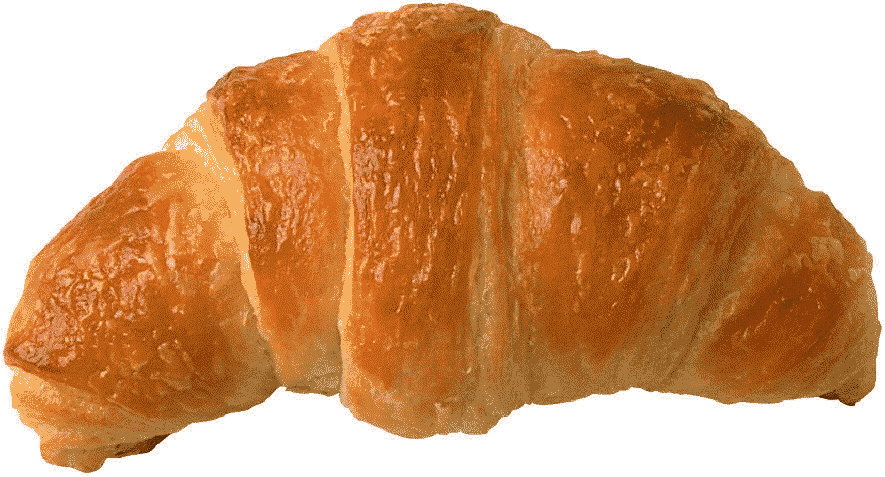 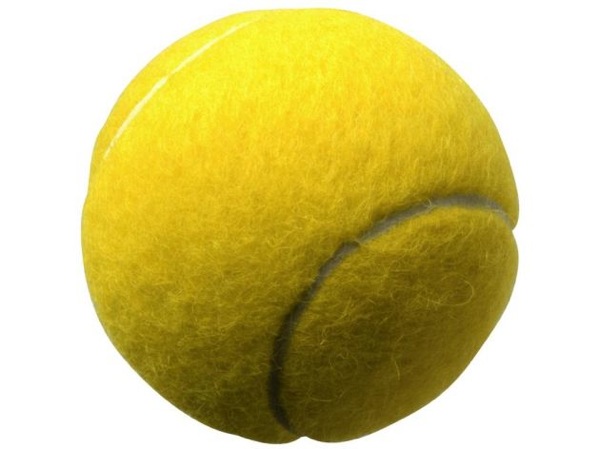 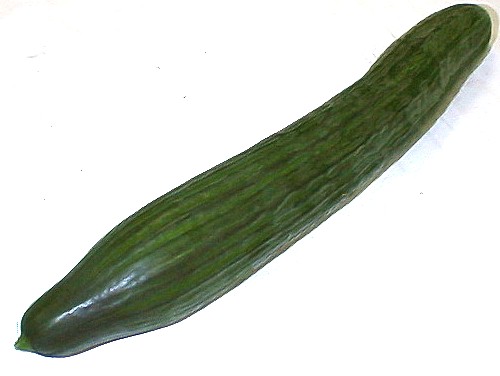 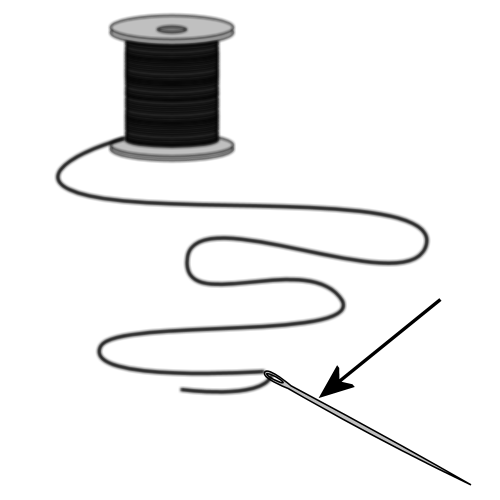 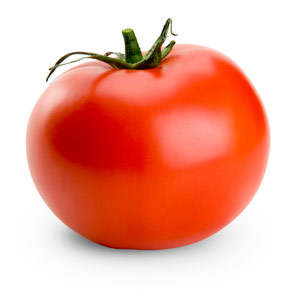 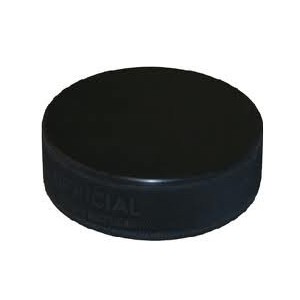 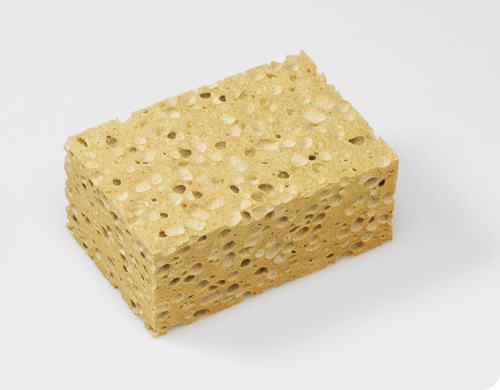 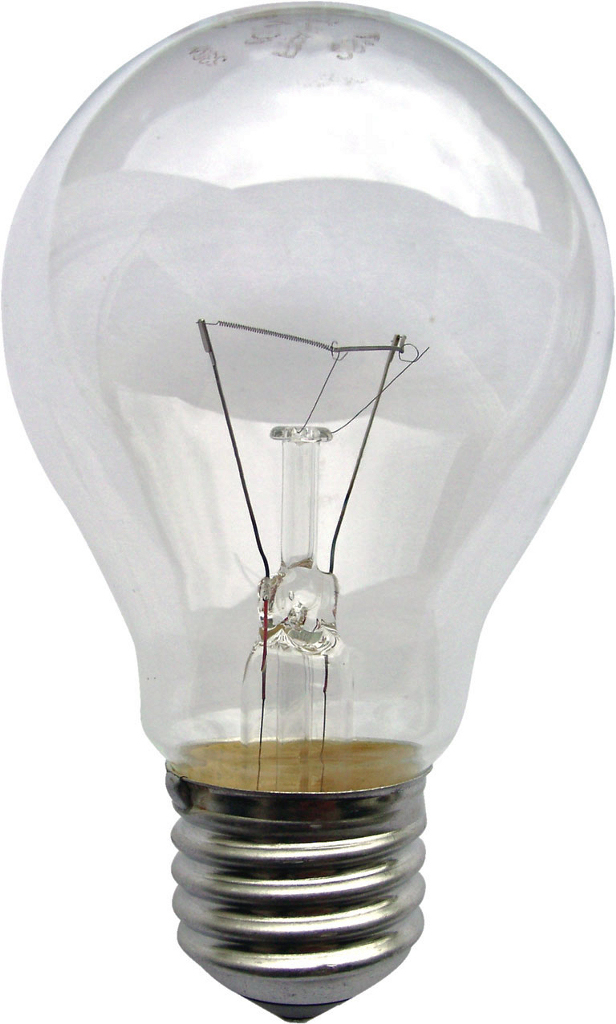 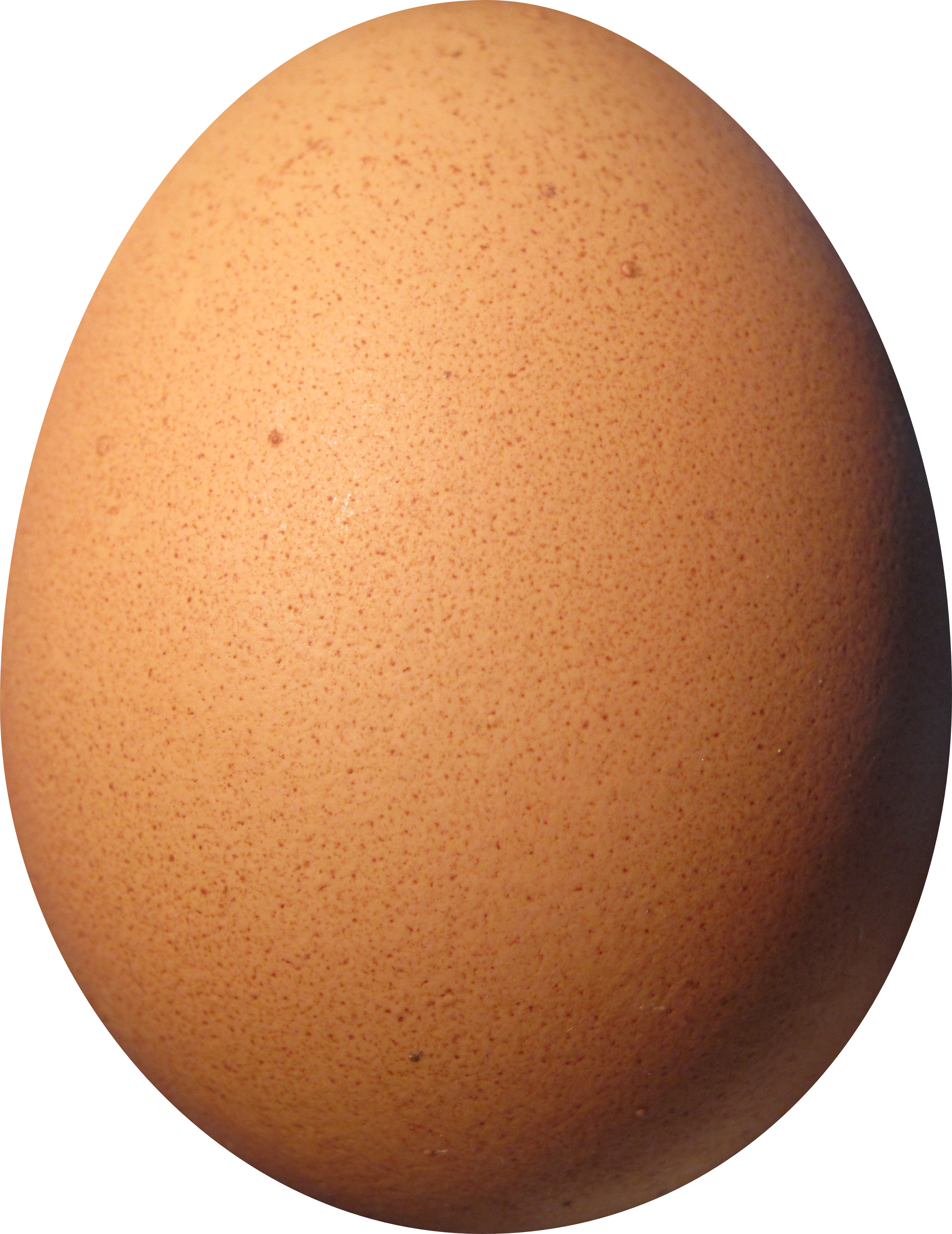 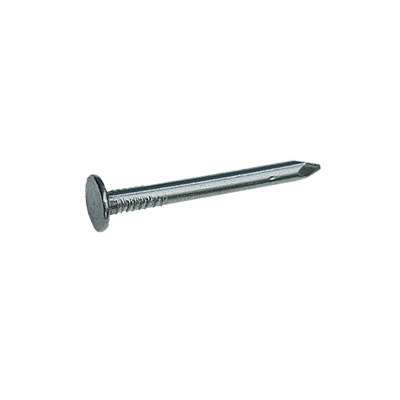 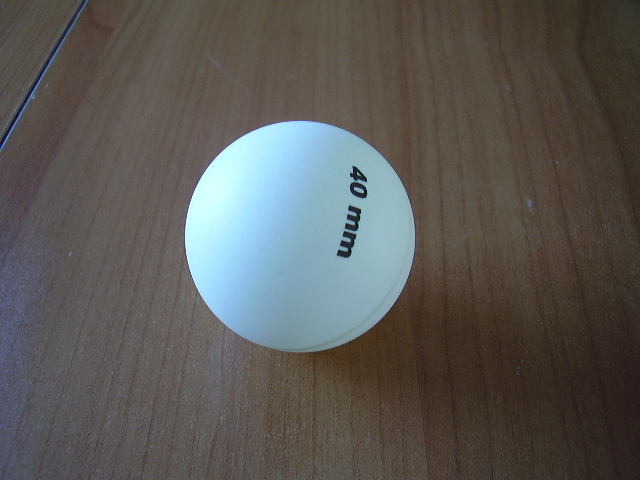 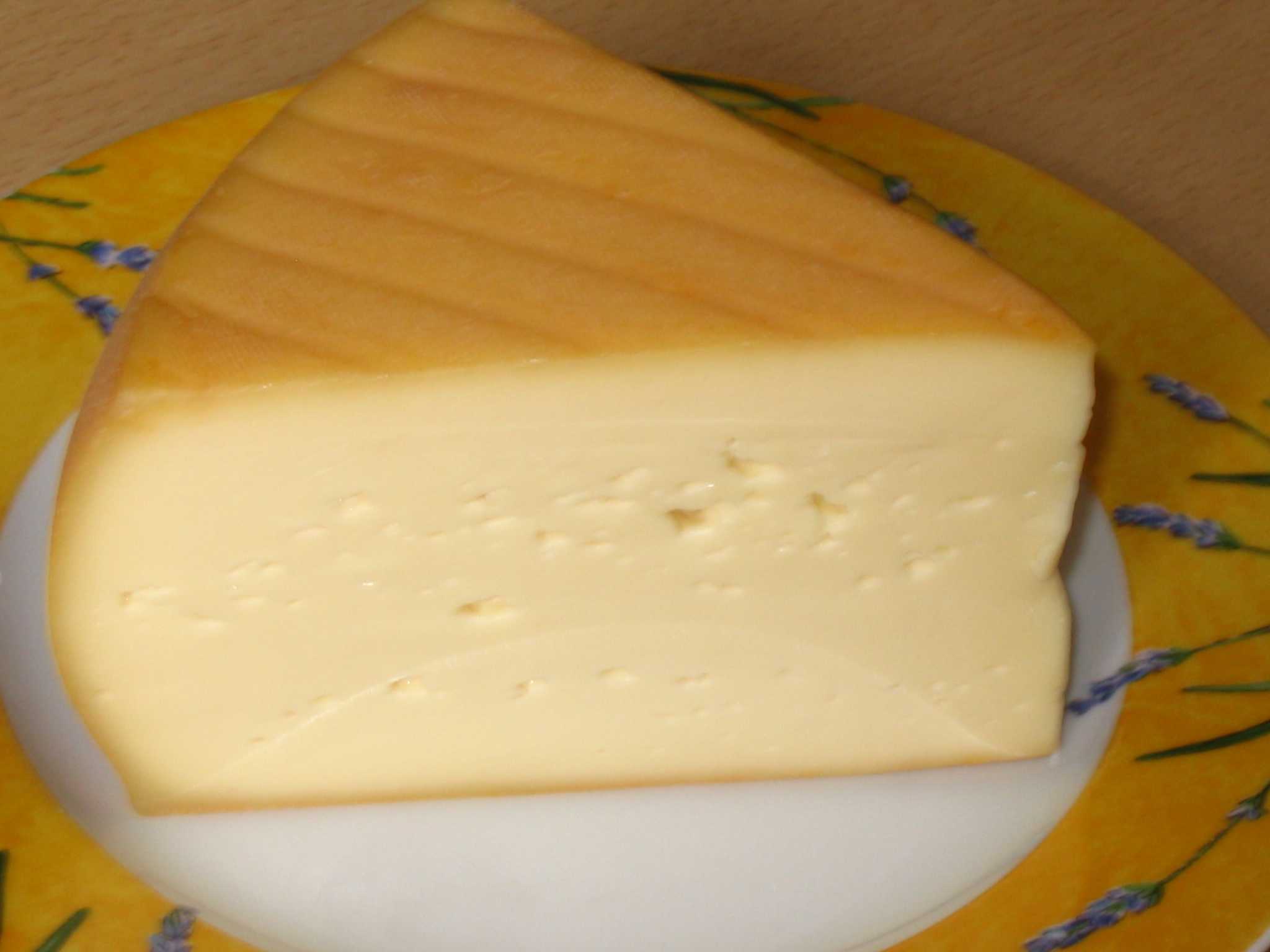 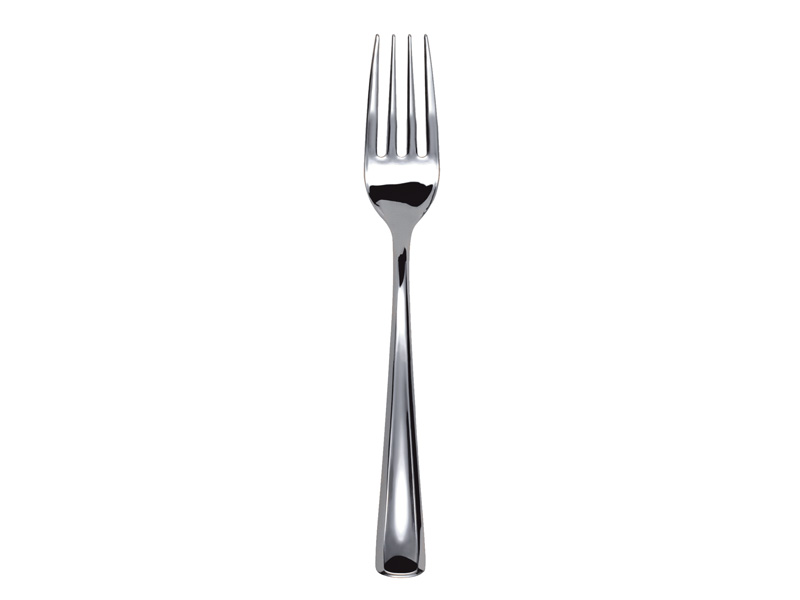 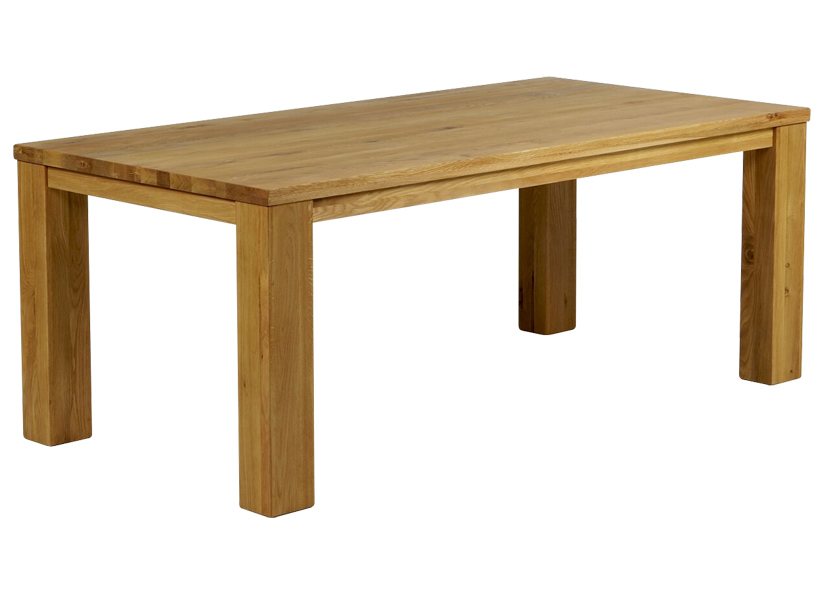 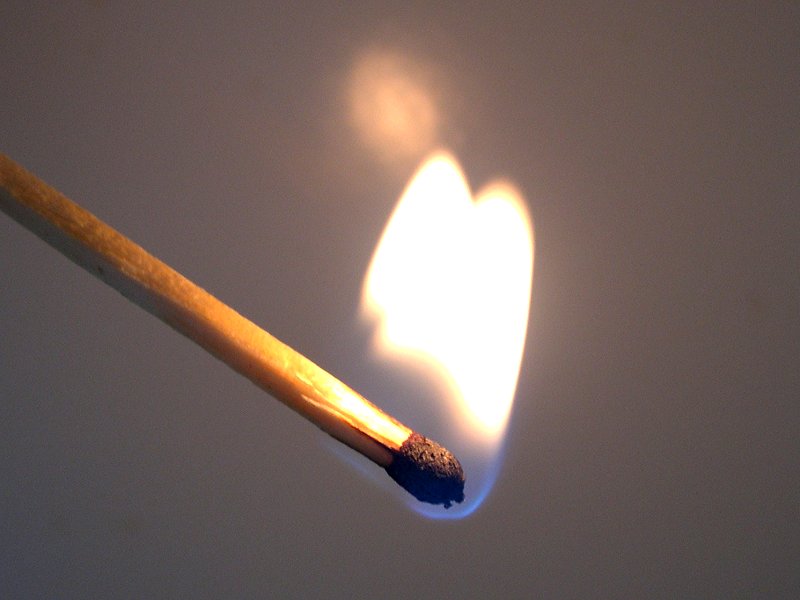 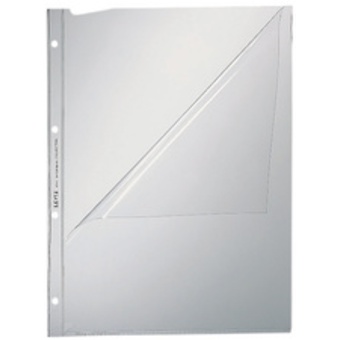 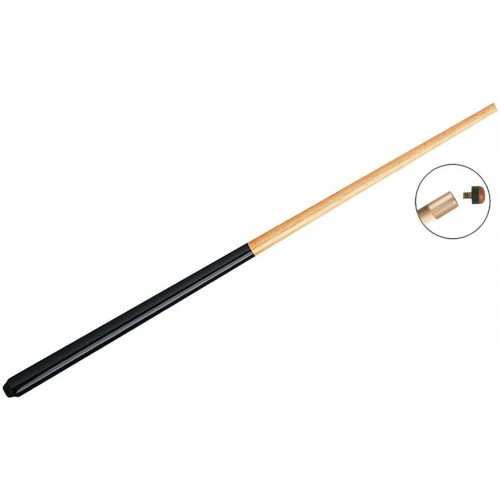 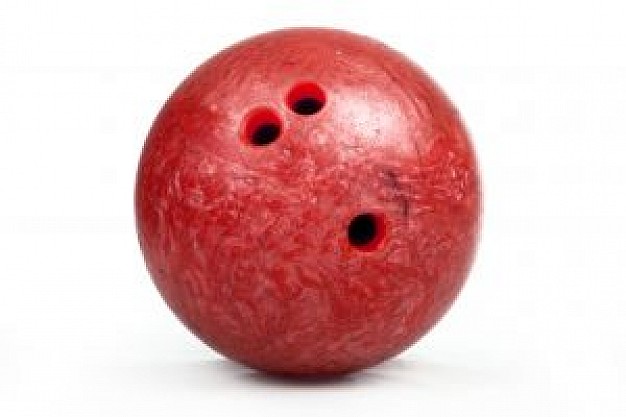 à __a__c__e__o__n__u__n  __e__r____ou__d__u__j__  __e  __ui__ __as__’__im____a__ne__ég__  __à  __r__i__ec__ __’e__t __as__i  n’__ a  __a__